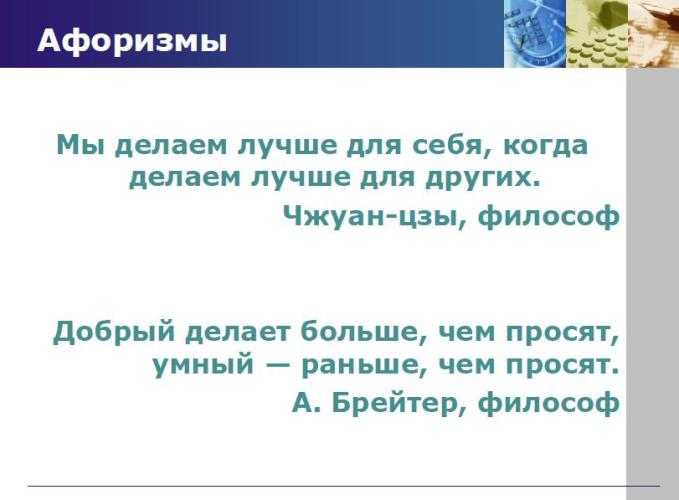 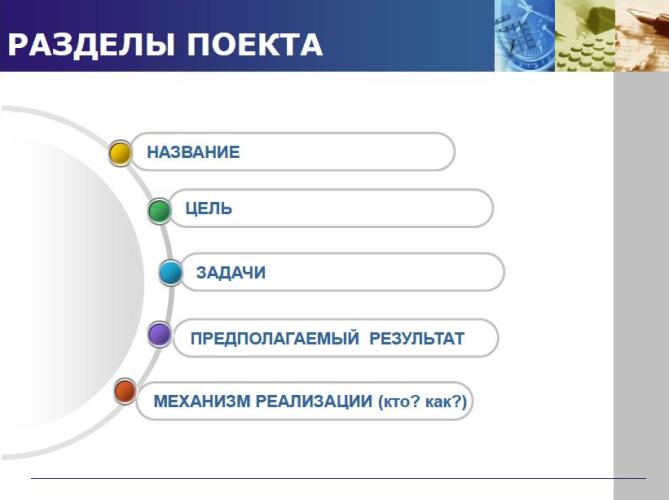 Обоснование необходимости проектаШкола – наш второй дом, потому что большую часть времени мы проводим здесь. С детства нам прививают чувство ответственности, эстетического вкуса, бережного отношения к окружающему. «Технология» как один из учебных предметов общеобразовательной школы занимает важное место в воспитании учащихся. Как известно, в становлении и воспитании эстетического вкуса исходным моментом является развитие у ребенка эстетического восприятия окружающих предметов и явлений. Говоря о духовном развитии детей, о нашем духовном возрождении, мы должны понимать, что душу ребенка можно обогатить только с помощью прекрасного. А так как кабинет является неотъемлемой частью учебного процесса, он тоже должен отвечать задачам предмета, в чем и заключается актуальность проекта.Таким образом, наш школьный кабинет – это универсальное средство, которое одновременно выполняет ряд функций: познавательную, развивающую, духовно-нравственную, функцию социального закаливания, функцию физического развития, гражданского становления личности, функцию проектирования собственной деятельности.Эту работу мы рассматриваем, как часть системы социального становления личности.Наша цель - создать единый комплекс, где можно было бы реализовать многие свои способности, запросы, интересы.Основной идеей проекта является благоустройство кабинета Технологии, создание повышенной комфортности и творческого настроения в учебном процессе.Цели проекта: Способствовать воспитанию эстетической культуры учащихся, посредством вовлечения в социально-позитивную деятельность оформления кабинета ТехнологииСоздание наиболее комфортной обстановки в школе для учащихся, их родителей и учителей. Задачи проекта: Создание безопасных, психологически комфортных, эстетически воспитывающих условий жизни и быта учащихся.Формирование навыков социально-бытовой компетентности у учащихся, осознанного восприятия трудового долга и чувства социальной ответственности, развитие нравственных качеств через воспитание эстетикой окружающей школьной действительности.Обеспечение воспитанникам возможности осуществления пробы сил в различных видах труда, обучение технологиям проектирования. Стимулирование классных руководителей, активов классов к реализации творческого подхода в работе и учебе. Формирование современного имиджа ОУ в глазах общественности.  Сроки реализации:	 2011-2013  годы.Схема сотрудничестваОжидаемые результаты: Создание творческой атмосферы и готовности обучающихся к решению поставленных задач. Формирование дружного классного коллектива и развитие детского самоуправления. Создание кабинета отвечающего основным трбованиям. Озеленение кабинета Взаимопонимание, психологический контакт, сотрудничество,сплочение коллектива детей, родителей и учителей;Реализация идеи «Наш замечательный кабинет» приведет не просто к решению проблемы создания наиболее комфортной обстановки в кабинете, она объединит школьников, учителей и родителей.   Работа над общим делом позволяет участвовать детям с разными способностями, поэтому ожидается вовлечение большей части учащихся.   Самый ценный результат этого проекта – сплочение коллектива детей, родителей и учителей, а также уверенность детей в своих силах.Работа в рамках проекта будет осуществляться следующими целевыми группами:Все эти задачи были реализованы в ходе выполнения данного проекта. Результатами работы проекта «Наш замечательный кабинет» стали: совершенно новые и дизайнерски преобразованные  объекты школьного пространства (кабинет Технологии); повышенный интерес учащихся и педагогов к проблемам благоустройства школы, желание преобразовать пространство вокруг себя; благоприятный нравственно-психологический климат в школьном коллективе; - получение и обобщение опыта проектирования всеми участниками педагогического процесса в рамках проекта. Наш замечательный кабинет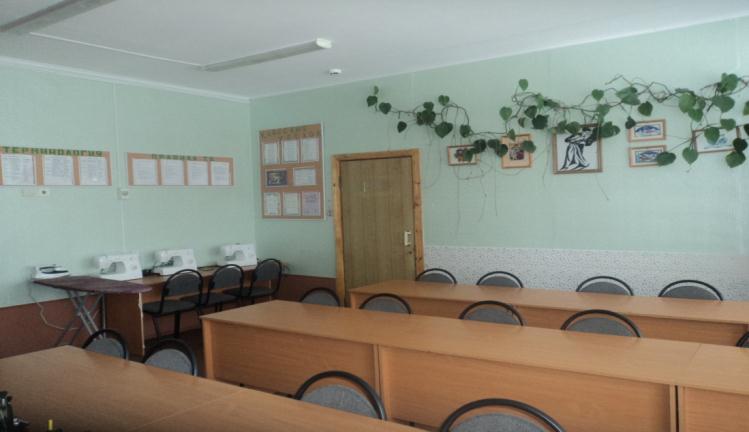 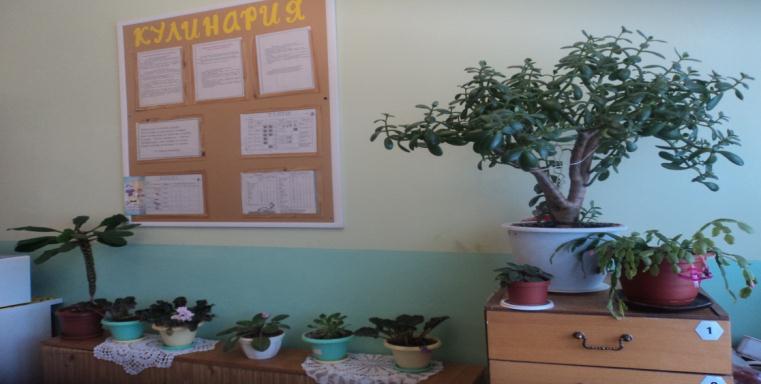 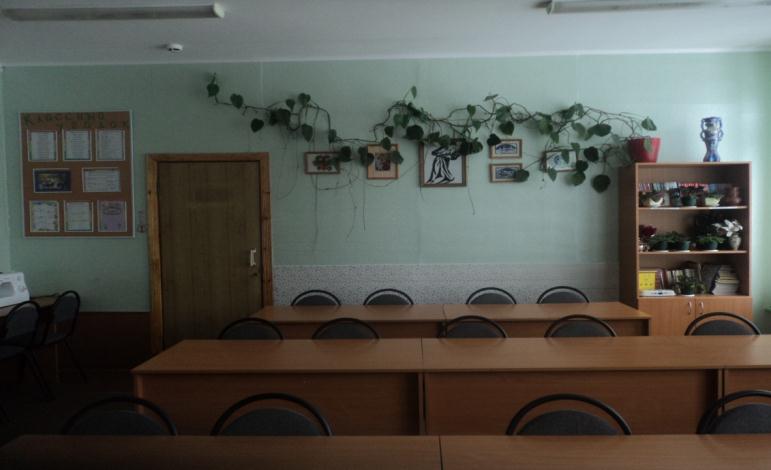 Стенды в кабинете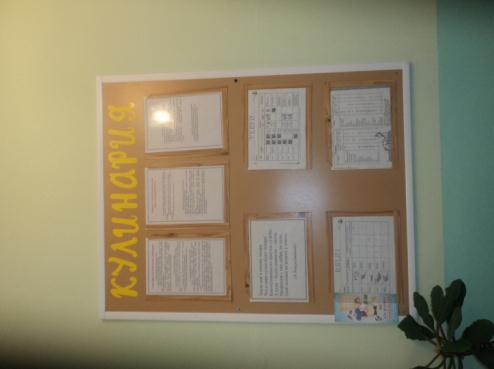 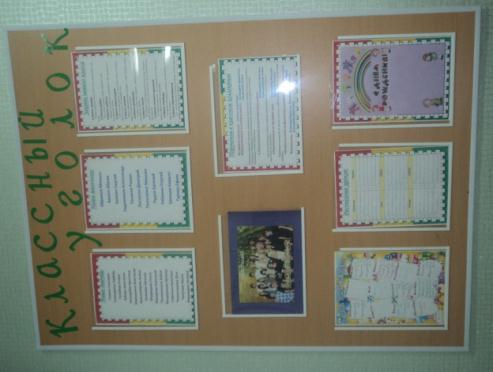 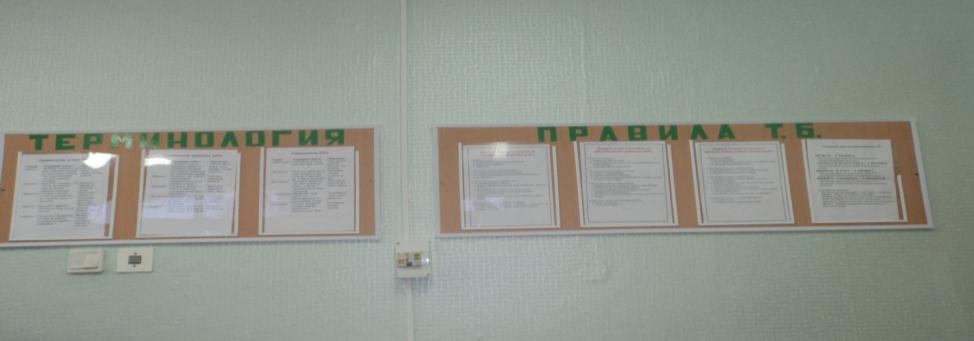 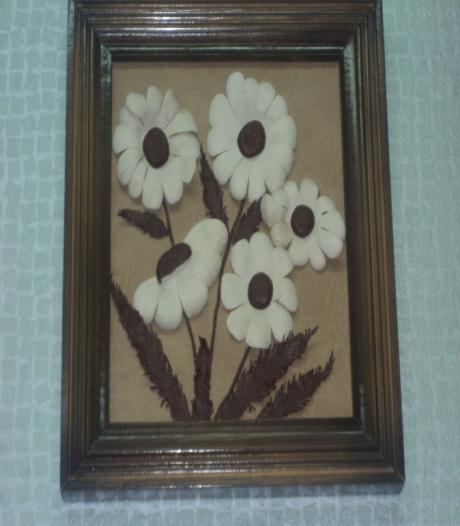 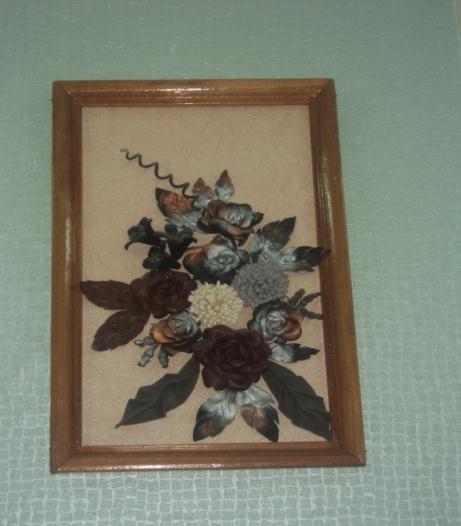 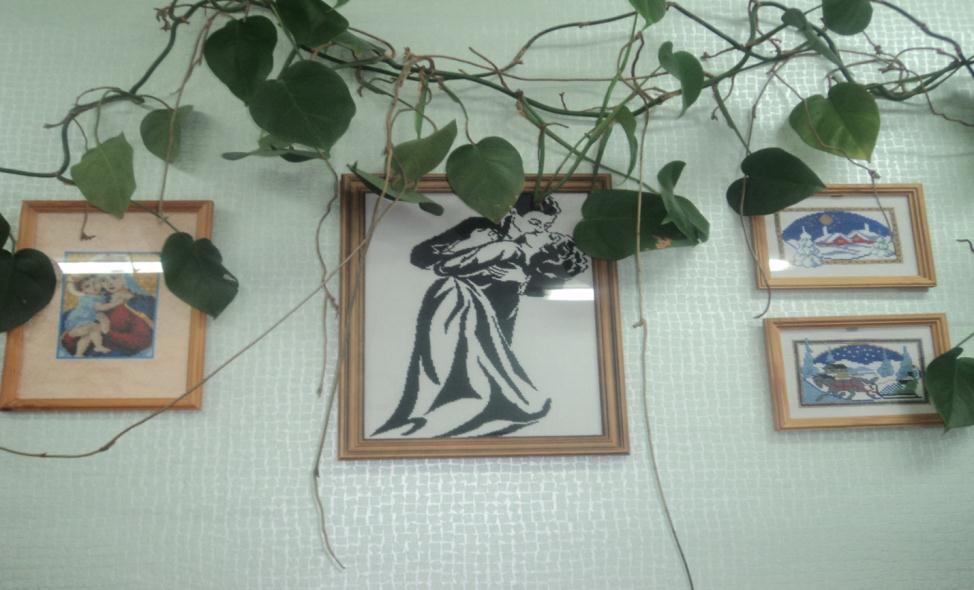 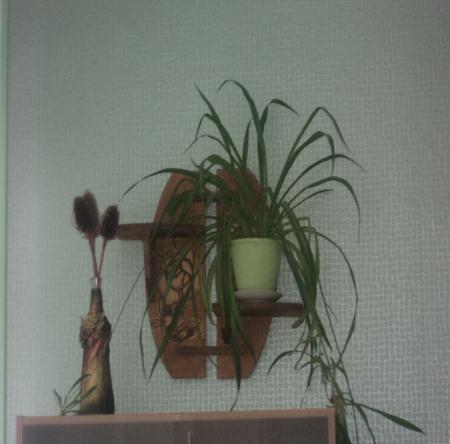 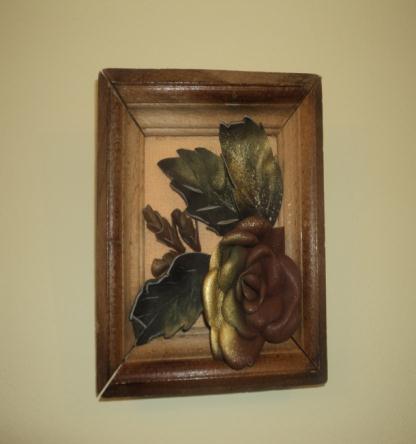 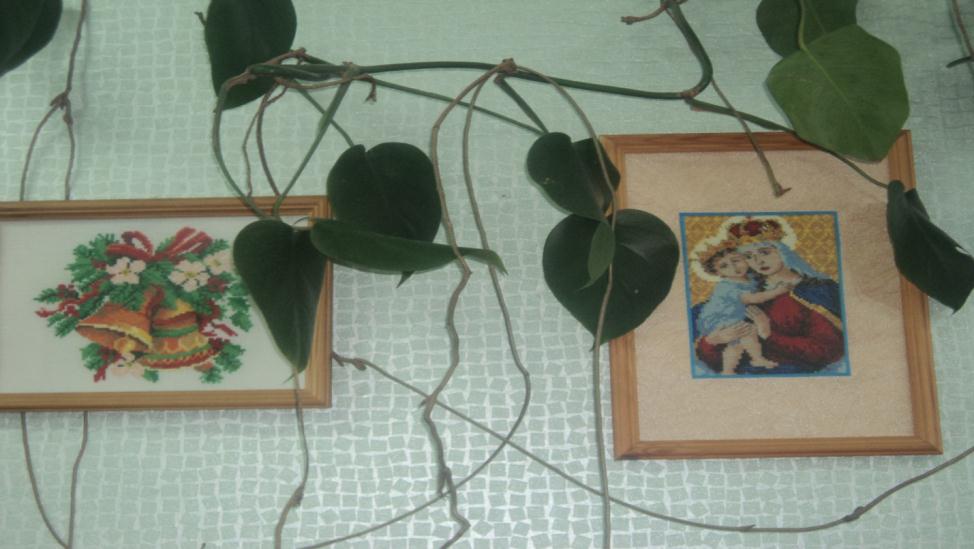 Наши цветы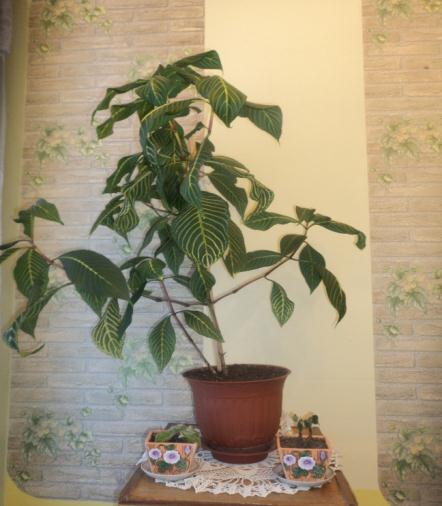 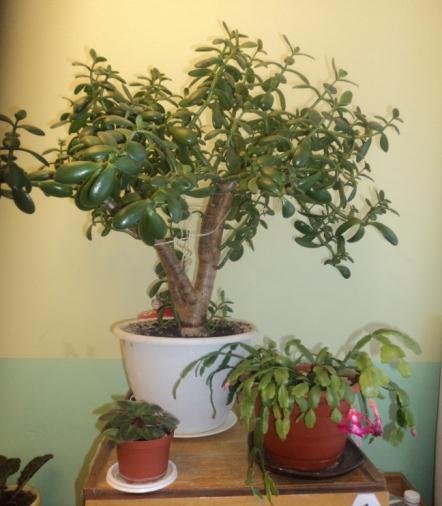 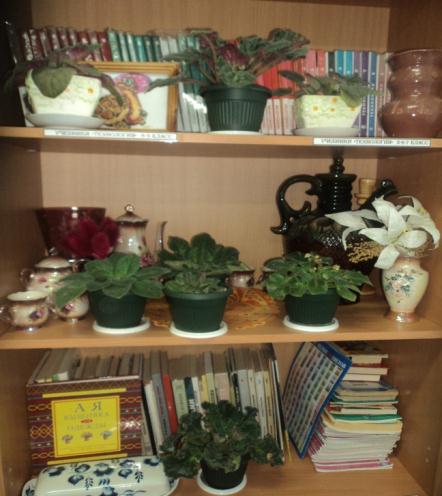 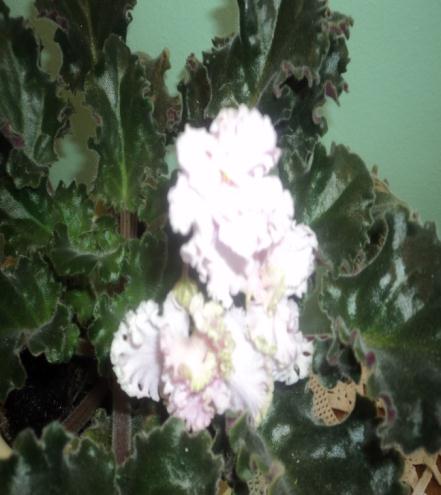 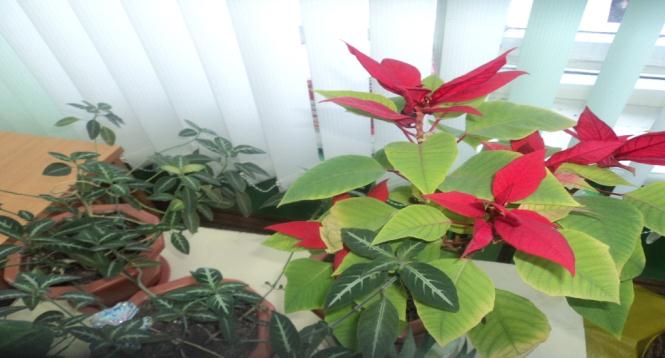 №Целевая группаВид деятельности1.Обучающиеся школы 5-10 классов, педагогический коллектив выращивание рассады цветов, посадка и уход за цветами;вышивка картин, оформление в рамки готовых изделий;создание объёмных картин из кожи;оформление стендов для кабинета в едином стиле:стенд для классного уголкастенд по технике безопасностистенд «Кулинария»дизайн расстановки мебели и оформления кабинета;создание наглядных пособий, технологических карт, компьютерных презентаций.2Родители обучающихся, добровольцыМонтаж мебели, стендов;Декоративный ремонт кабинета.3Администрация школыОсуществление помощи в приобретении материалов и оборудования, информировании общественности.